 1.  Check service information for the specified methods to follow to check the seals, vents,      and lube level (describe).  __________________________________________________	____________________________________________________________________	____________________________________________________________________	____________________________________________________________________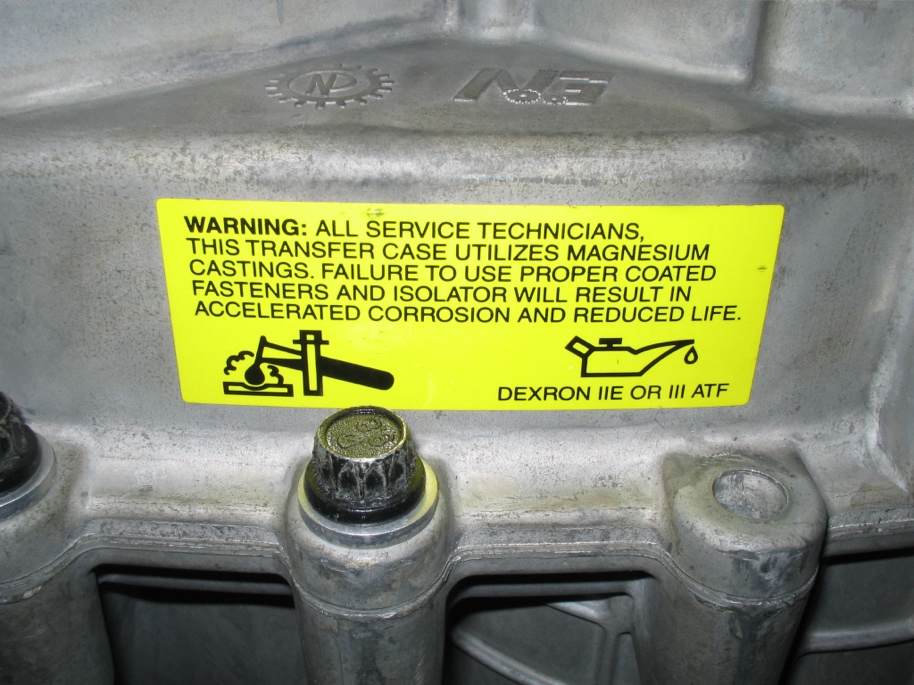  2.  What is the specified lube? ___________________________________ 3.  Were the vents clear?  Yes       No   If no, describe why they were clogged.		____________________________________________________________________		____________________________________________________________________ 4.  Were the seals okay?  Yes       No   If no, describe which seals were leaking.		____________________________________________________________________		____________________________________________________________________